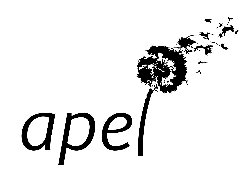 Assemblée générale ordinaire du « date »Apel de………………Certifiée exacte, la présente feuille de présence est arrêtée à…………..……..…….adhérents présents et à……………………..…………… adhérents représentés, soit………………………………………..voix.Le président : …………………………………………………………………………………Le secrétaire : …………………………………………………………………………………N° d'ordreNoms, prénomsdes membres présentsNombre de voixSignature des membresTotauxTotauxTotauxTotaux